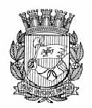 Publicado no D.O.C. São Paulo, 48, Ano 61, Terça-feira.15 de Março de 2016Secretarias, pág.01DESENVOLVIMENTO,TRABALHOE EMPREENDEDORISMOGABINETE DO SECRETÁRIODESPACHOS DO SECRETÁRIO2013-0.377.168-0SIMONE SIMÕES BRAGA - PAGAMENTO DE INDENIZAÇÃO.I - No uso das atribuições que me são conferidas por lei e,de acordo com o Decreto Municipal nº 48.744/07, bem comodo Decreto 44.891/2004 e demais elementos que instruem oprocesso nº. 2013-0.377.168-0, e notadamente as manifestaçõesda Supervisão de Execução Orçamentária e Financeira, daCoordenadoria do Trabalho e do parecer da Assessoria Jurídicaque adoto como razões de decidir, AUTORIZO em caráter excepcionale observadas as formalidades legais e cautelas de estilo,o pagamento a título indenizatório, da quantia de R$ 928,86(novecentos, e vinte e oito reais e oitenta e seis centavos) àSenhora Simone Simões Braga, em razão da despesa decorrentede diárias, transporte e alimentação, para participação doevento realizado pelo Ministério do Trabalho e Emprego – MTE– Oficina de Trabalho 2013 realizada na cidade de Goiânia/GO,considerando que não houve tempo hábil para a efetivação doprocedimento de adiantamento. II- Em consequência, AUTORIZOa emissão de Nota de Empenho e Liquidação no valor de R$928,86 (novecentos, e vinte e oito reais e oitenta e seis centavos),a favor da Senhora Simone Simões Braga, inscrita no CPF/MF sob o nº 073.797.878-37, onerando a dotação 30.10.11.122.3024.2.100.3.3.90.36.00.00 para cobertura da despesa.Tendo em vista os elementos que revestem o presente, eem face da manifestação do Supervisor Técnico II, AUTORIZO,que sejam adotadas as providências contábeis para o cancelamentodas Notas de Empenho nº. 71.396/2015 no valor de R$2.485,28 (dois mil quatrocentos e oitenta e cinco reais e vinte eoito centavos) e nº. 71.405/2015 no valor de R$ 58.557,90 (cinquentae oito mil quinhentos e cinquenta e sete reais e noventacentavos), a favor da Empresa H.S. de Jesus Transportes Eireli– EPP inscrita no CNPJ sob o nº. 08.886.173/0001-80 referenteao processo 2013-0.103.833-0, observadas as formalidades decautelas legais.Tendo em vista os elementos que revestem o presente,e em face da manifestação do Senhor Assistente Técnico II,AUTORIZO, que sejam adotadas as providências contábeispara o cancelamento da Nota de Empenho nº. 75.083/2015 novalor de R$ 177.848,66 (cento e setenta e sete mil oitocentose quarenta e oito reais e sessenta e seis centavos), a favor doPrograma Operação Trabalho – POT inscrito no CNPJ sob o nº.00.000.000/9651-20 referente ao processo 2013-0.374.034-2,observadas as formalidades de cautelas legais.Tendo em vista os elementos que revestem o presente,e em face da manifestação do Senhor Assistente Técnico II,AUTORIZO, que sejam adotadas as providências contábeis parao cancelamento da Nota de Empenho nº. 03.848/2015 no valorde R$ 143,10 (cento e quarenta e três reais e dez centavos), afavor do Programa Operação Trabalho – POT inscrito no CNPJsob o nº. 00.000.000/9651-20 referente ao processo administrativo2008-0.100.369-1, observadas as formalidades decautelas legais.Tendo em vista os elementos que revestem o presente,e em face da manifestação do Senhor Assistente Técnico II,AUTORIZO, que sejam adotadas as providências contábeis parao cancelamento da Nota de Empenho nº. 72.608/2015 no valorde R$ 70.604,80 (setenta mil seiscentos e quatro reais e oitentacentavos), a favor do Programa Operação Trabalho – POTinscrito no CNPJ sob o nº. 00.000.000/9651-20 referente aoprocesso 2015-0.185.483-2, observadas as formalidades decautelas legais.Tendo em vista os elementos que revestem o presente, eem face da manifestação do Senhor Assistente Técnico II, AUTORIZO,que sejam adotadas as providências contábeis para ocancelamento da Nota de Empenho nº. 93.647/2015 no valor deR$ 479.864,42 (quatrocentos e setenta e nove mil oitocentos esessenta e quatro reais e quarenta e dois centavos), a favor doPrograma Operação Trabalho – POT inscrito no CNPJ sob o nº.00.000.000/9651-20 referente ao processo 2015-0.268.788-3,observadas as formalidades de cautelas legais.]Tendo em vista os elementos que revestem o presente,e em face da manifestação do Senhor Assistente Técnico II,AUTORIZO, que sejam adotadas as providências contábeis parao cancelamento da Nota de Empenho nº. 03.883/2015 no valorde R$ 30.506,04 (trinta mil quinhentos e seis reais e quatrocentavos), a favor do Programa Operação Trabalho – POTinscrito no CNPJ sob o nº. 00.000.000/9651-20 referente aoprocesso 2014-0.297.859-2, observadas as formalidades decautelas legais.Tendo em vista os elementos que revestem o presente, eem face da manifestação do Supervisor Técnico II, AUTORIZO,que sejam adotadas as providências contábeis para o cancelamentodas Notas de Empenho nº. 07.813/2015 no valor de R$769,62 (setecentos e sessenta e nove reais e sessenta e doiscentavos) e nº. 52.798/2015 no valor de R$ 8.843,70 (oito miloitocentos e quarenta e três reais e setenta centavos), a favorda Empresa MR Computer Informática Ltda inscrita no CNPJsob o nº. 00.495.124/0001-95 referente ao processo 2014-0.265.428-2, observadas as formalidades de cautelas legais.Tendo em vista os elementos que revestem o presente, eem face da manifestação do Supervisor Técnico II, AUTORIZO,que sejam adotadas as providências contábeis para o cancelamentodas Notas de Empenho nº. 71.396/2015 no valor de R$2.485,28 (dois mil quatrocentos e oitenta e cinco reais e vinte eoito centavos) e nº. 71.405/2015 no valor de R$ 58.557,90 (cinquentae oito mil quinhentos e cinquenta e sete reais e noventacentavos), a favor da Empresa H.S. de Jesus Transportes Eireli– EPP inscrita no CNPJ sob o nº. 08.886.173/0001-80 referenteao processo 2013-0.103.833-0, observadas as formalidades decautelas legais.Tendo em vista os elementos que revestem o presente,e em face da manifestação do Coordenador do Trabalho, AUTORIZO,que sejam adotadas as providências contábeis parao cancelamento das Notas de Empenho nº. 103.586/2015 novalor de R$ 843,00 (oitocentos e quarenta e três reais), a favorda Empresa Paineiras Limpeza e Serviços Gerais Ltda inscritano CNPJ sob o nº. 55.905.350/0001-99 referente ao processo2010-0.295.108-5, observadas as formalidades de cautelaslegais.Tendo em vista os elementos que revestem o presente,e em face da manifestação do Senhor Assistente Técnico II,AUTORIZO, que sejam adotadas as providências contábeispara o cancelamento da Nota de Empenho nº. 03.473/2015 novalor de R$ 14.507,08 (quatorze mil quinhentos e sete reais eoito centavos), a favor do Programa Operação Trabalho – POTinscrito no CNPJ sob o nº. 00.000.000/9651-20 referente aoprocesso 2009-0.028.734-5, observadas as formalidades decautelas legais.Tendo em vista os elementos que revestem o presente,e em face da manifestação do Senhor Assistente Técnico II,AUTORIZO, que sejam adotadas as providências contábeispara o cancelamento da Nota de Empenho nº. 03.425/2015 novalor de R$ 4.060,83 ( quatro mil e sessenta reais e oitenta etrês centavos), a favor do Programa Operação Trabalho – POTinscrito no CNPJ sob o nº. 00.000.000/9651-20 referente aoprocesso 2008-0.184.604-4, observadas as formalidades decautelas legais.Tendo em vista os elementos que revestem o presente, eem face da manifestação do Supervisor Técnico II e Coordenadordo Trabalho, AUTORIZO, que sejam adotadas as providênciascontábeis para o cancelamento das Notas de Empenho nº.77.194/2015 no valor de R$ 223,01 (duzentos e vinte e três reaise um centavo), a favor da Empresa Ana Carolina RodriguesGomes - ME inscrita no CNPJ sob o nº. 07.606.963/0001-82referente ao processo administrativo 2010-0.278.097-3, observadasas formalidades de cautelas legais.Tendo em vista os elementos que revestem o presente,e em face da manifestação do Senhor Assistente Técnico II,AUTORIZO, que sejam adotadas as providências contábeis parao cancelamento da Nota de Empenho nº. 19.700/2015 no valorde R$ 1.560,89 (um mil quinhentos e sessenta reais e oitentae nove centavos) e nº. 19.701/2015 no valor de R$ 1.552,89(um mil quinhentos e cinquenta e dois reais e oitenta e novecentavos), a favor da Empresa Ark Tec Guarda de DocumentosLtda inscrita no CNPJ sob o nº. 65.689.895/0001-69 referenteao processo administrativo 2013-0.258.474-6, observadas asformalidades de cautelas legais.Tendo em vista os elementos que revestem o presente,e em face da manifestação do Senhor Assistente Técnico II,AUTORIZO, que sejam adotadas as providências contábeis parao cancelamento da Nota de Empenho nº. 03.865/2015 no valorde R$ 969,90 (novecentos e sessenta e nove reais e noventacentavos), a favor do Programa Operação Trabalho – POTinscrito no CNPJ sob o nº. 00.000.000/9651-20 referente aoprocesso 2008-0.100.343-8, observadas as formalidades decautelas legais.Tendo em vista os elementos que revestem o presente, eem face da manifestação do Senhor Assistente Técnico II, AUTORIZO,que sejam adotadas as providências contábeis para ocancelamento da Nota de Empenho nº. 03.522/2015 no valor deR$ 1.765,12 (um mil setecentos e sessenta e cinco reais e dozecentavos), a favor do Programa Operação Trabalho – POT inscritono CNPJ sob o nº. 00.000.000/9651-20 referente ao processoadministrativo 2008-0.100.395-0, observadas as formalidadesde cautelas legais.Tendo em vista os elementos que revestem o presente, eem face da manifestação do Supervisor Técnico II, AUTORIZO,que sejam adotadas as providências contábeis para o cancelamentoda Nota de Empenho nº. 74.007/2015 no valor de R$466,00 (quatrocentos e sessenta e seis reais), a favor da EmpresaLuzinete da Silva Barros – ME inscrita no CNPJ sob o nº.12.730.947/0001-37 referente ao processo 2014-0.155.761-5,observadas as formalidades de cautelas legais.Tendo em vista os elementos que revestem o presente,e em face da manifestação do Senhor Assistente Técnico II,AUTORIZO, que sejam adotadas as providências contábeispara o cancelamento da Nota de Empenho nº. 3.506/2015 novalor de R$ 80.128,40 (oitenta mil cento e vinte e oito reais equarenta centavos), a favor do Programa Bolsa Trabalho – PBTinscrita no CNPJ sob o nº. 00.000.000/3317-08 referente aoprocesso 2006-0.249.507-1, observadas as formalidades decautelas legais.EXTRATO2011-0.044.863-93° TERMO DE ADITAMENTO AO TERMO DE COOPERAÇÃO– CATe Jabaquara.Partícipes: Secretaria Municipal do Desenvolvimento, Trabalhoe Empreendedorismo – SDTE e Subprefeitura de Jabaquara.Objeto: Prorrogação pelo período de 23/02/2016 a23/02/2018Data da assinatura: 23/02/2016.Signatários: Artur Henrique da Silva Santos, pela SDTE eElder Vieira dos Santos, pela SP-Jabaquara.SISTEMA MUNICIPAL DE PROCESSOS - SIMPROCDESPACHOS: LISTA 2016-2-045COORDENADORIA DE SEGURANCA ALIMENTAR E NUTRICIONALENDERECO: .PROCESSOS DA UNIDADE SDTE/COSAN/FEIRA/SUP2015-0.116.274-4 SEC. MUNIC. DE COORDENACAODAS SUBPREFEITURAS SMSPDEFERIDOCANCELO EM TODOS OS SEUS TERMOS O DESPACHO EXARADOAS FLS. 06, PUBLICADO NO D.O.C. DE 05.11.2015. VIA DECONSEQUENCIA NAO AUTORIZADA A SOLICITACAO INICIAL,TENDO EM VISTA, A MATRICULA TER SIDO RENOVADA2015-0.286.748-2 PAULO CARDOSODEFERIDOCOM FUNDAMENTO NO ART. 18 E 24 INC. VI, DO DEC.48.172/07, SATISFEITAS AS DEMAIS EXIGENCIAS LEGAIS, AUTORIZADAA TRANSFERENCIA DA MATRICULA 010.600-04-3,DE PAULO CARDOSO - ME PARA SAO VICENTE COMERCIO DEHORTIFRUTI LTDA.-ME, BEM COMO, A INCLUSAO DO PREPOSTOSERGIO JESUS DE MACEDO2015-0.326.404-8 CALDO DE CANA NOGUTI LTDADEFERIDOCOM FUNDAMENTO NO ART. 18 DO DEC. 48.172/07, SATISFEITASAS DEMAIS EXIGENCIAS LEGAIS, AUTORIZADA A TRANSFERENCIADA MATRICULA 018.318-03-7, DE CALDO DE CANANOGUTI LTDA PARA FERNANDO TSUGUIMORI ASATO - ME2015-0.341.434-1 ESTER LUCIA DA SILVA DIAS APOLINARIODEFERIDOCOM FUNDAMENTO NO ART. 18 E 24 INC. VI, DO DEC.48.172/07, SATISFEITAS AS DEMAIS EXIGENCIAS LEGAIS, AUTORIZADAA TRANSFERENCIA DA MATRICULA 123.280-01-0,DEESTER LUCIA DA SILVA DIAS APOLINARIO PARA DISTRIBUIDORADE BANANAS JG AMARAL LTDA.-ME, BEM COMO AINCLUSAO DO PREPOSTO HUGO COELHO DO AMARAL2016-0.051.807-5 ALEXANDRE FERREIRA DE ALMEIDADEFERIDOAUTORIZADA A EXCLUSAO DO PREPOSTO GIVANILDO SILVADE LIMA, NA MATRICULA 006.676-02-2, POR SOLICITACAODO TITULAR.2016-0.051.941-1 JACIARA CARVALHO DE OLIVEIRADEFERIDOCOM FUNDAMENTO NO ART. 25, INC. II DO DEC.48.172/07, RESSALVADA A COBRANCA DE EVENTUAIS DEBITOSEXISTENTES, AUTORIZADA A BAIXA N(S) FEIRA(S) 4043-6-MP,NA MATRICULA 040.710-01-7.2016-0.052.164-5 ADEMIR BENEDITO PIRESDEFERIDOCOM FUNDAMENTO NO ART. 25, INC. II DO DEC.48.172/07, RESSALVADA A COBRANCA DE EVENTUAIS DEBITOSEXISTENTES, AUTORIZADA A BAIXA N(S) FEIRA(S) 6002-0-SE,NA MATRICULA 004.988-05-1.